Департамент образования Администрации г.ЕкатеринбургаУправление образования Чкаловского районаМуниципальное автономное дошкольное образовательное учреждение -детский сад общеразвивающего вида с приоритетным осуществлением деятельности пофизическому развитию воспитанников № 358 «Лесная полянка»620024, Екатеринбург, Новоспасская,18216-54-78, dou358@yandex.ru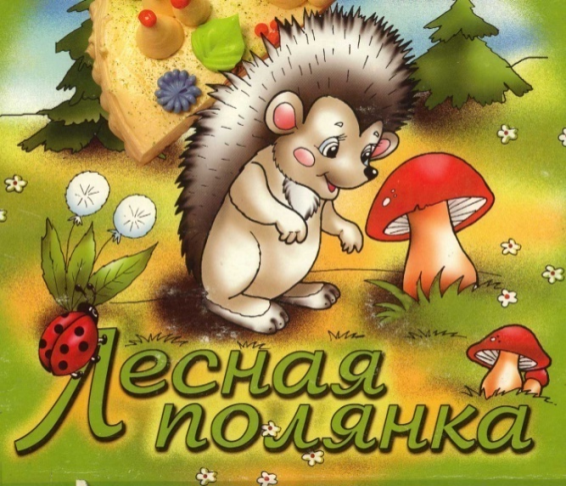 Аналитическая записка о профессиональной деятельностиучителя-логопеда Антоновой Елены СергеевныМАДОУ № 358Аналитическая записка о профессиональной деятельности учителя-логопедаАнтоновой Елены СергеевныДата рождения: 16 марта 1979 годаОсновное место работы: МАДОУ – детский сад общеразвивающего вида с приоритетным осуществлением деятельности по физическому развитию воспитанников № 358 «Лесная полянка»Образование: УРГПУ (2001 год), специальность: «Олигофренопедагогика» с дополнительной специальностью «Логопедия», квалификация: олигофренопедагог, учитель-логопед.Стаж работы в данном учреждении: 21 годКвалификационная категория: высшая квалификационная категорияРезультаты профессиональной деятельности:Деятельность дошкольного образования – сохранение уникальности и самоценности дошкольного детства как отправной точки включения и дальнейшего овладения разнообразными формами жизнедеятельности в быстро изменяющемся мире, содействие развитию различных форм активности ребенка, передача общественных норм и ценностей, способствующих позитивной социализации в поликультурном многонациональном обществе.Изменения в политической и экономической сферах общества привнесли изменения  и в систему образования. Инновационные процессы на современном рубеже становления общества затрагивают систему дошкольного образования, как начальную ступень выявления потенциальных способностей ребёнка. Действительность выдвигает перед образованием, кроме традиционных вопросов, приоритетную проблему: как сформировать человека, который отвечал бы требованиям общества на нынешнем этапе исторического развития.Поэтому собственную деятельность я выстраиваю в соответствии с  основными направлениями развития современного образования, Федерального государственного стандарта дошкольного образования,   документов, регламентирующих  деятельность дошкольной организации, образовательных потребностей  и запросов воспитанников и их родителей (законных представителей).В последние годы, по данным НИИ гигиены и профилактики заболеваний детей, отмечается увеличение числа детей с нарушениями речи и, соответственно, возникает необходимость поиска наиболее эффективных путей развития каждого ребёнка данной категории.В нашей образовательной организации, по данным мониторинга, ежегодно проводимого в сентябре, более 80 % воспитанников имеют речевые нарушения. Это значит, что каждый второй ребенок  нуждается в помощи  и поддержке.Количественные и качественные изменения речевого развития связаны с  нарушениями произношения,  грамматического строя речи, бедностью словарного запаса, нарушением темпа и плавности речи, и все чаще сопряжены с проблемами неврологического, психического и социального порядка, что значительно утяжеляет речевую симптоматику нарушений. Целью моей деятельности является  коррекционно-образовательная работа по исправлению нарушений речи, создание условий, обеспечивающих положительные результаты.Современные требования к дошкольному образованию ориентируют логопеда на создание благоприятных условий развития детей в соответствии с их возрастными и индивидуальными особенностями, направляют его деятельность на стимулирование всестороннего развития детей, имеющих дефекты речи, коррекцию аномального развития речи и связанных с нею психических процессов. «В пустых стенах ребёнок не заговорит»…- заметила в своё время Е. И. Тихеева. Поэтому среда, которая окружает ребенка, должна быть содержательно-насыщенной, трансформируемой, полифункциональной, вариативной, доступной и безопасной, и соответствовать возрастным возможностям ребенка.В настоящее время доказано, что развитие речи самым тесным образом связано с развитием сознания, познанием окружающего мира, развитием личности в целом. Еще К. Д. Ушинский писал: «Учите ребенка каким-нибудь неизвестным ему пяти словам – он будет долго и напрасно мучиться, но свяжите двадцать таких слов с картинками, он усвоит их на лету».  Современная специальная  педагогика считает одним из ключевых условий успешной коррекционно-педагогической помощи современное игровое оборудование, которое включает ТСО, наглядный, игровой и демонстрационный материал, обеспечивающий более высокий уровень познавательного развития детей и провоцирующий речевую активность.Свою педагогическую деятельность я осуществляю комплексно. Она  включает в себя:- развитие общей, мелкой и артикуляционной моторики;	- развитие речевого дыхания и голоса;-коррекцию звукопроизношения (постановка, автоматизация, дифференциация звуков);-развитие фонематического восприятия слуха, формирование фонематического восприятия;- работу над слоговой структурой слова;- расширение и обогащение словаря (активного и пассивного);- развитие грамматического строя речи;- формирование связной речи;- формирование интонационно-выразительной стороны речи;- воспитание самоконтроля за речью;-формирование практических умений, навыков пользования правильной речью.Переход на новый, более высокий уровень невозможен только в условиях традиционного образования. Инновации в логопедической практике характеризуют эффективные способы, формы, средства, технологии, формирующие личность ребёнка,  развитие его речевых способностей. В своей педагогической деятельности я применяю современные образовательные технологии, направленные на максимально возможную коррекцию речевых нарушений: элементы информационно-коммуникационных образовательных технологий (мультимедийные средства коррекции и развития, компьютерные технологии, интерактивные игры), личностно-ориентированный подход,  индивидуальный и дифференцированный подход, здоровьесберегающие образовательные технологии (дыхательную гимнастику, артикуляционную гимнастику, пальчиковую гимнастику, игровые технологии, релаксационные упражнения, зрительные тренажеры, су-джок-терапию, логоритмические упражнения Е.А. Алябьевой, динамические паузы), нейромоторику, балансир-тренажер «Сибборд». Применение в коррекционной работе разнообразных нетрадиционных методов и приёмов позволяет:                                          -предотвратить утомление детей;                                                                        -поддержать у детей с различной речевой патологией познавательную активность; -повысить эффективность логопедической работы в целом. Здоровьесберегающие технологии в педагогической практике все чаще  становятся  важнейшим  средством решения задачи  оздоровления ребенка-дошкольника и  культивирования его здорового образа жизни.  Без этого немыслима педагогическая деятельность современного дошкольного учреждения.В коррекционной работе активно используются дыхательные гимнастики, которые направлены на формирование диафрагмального дыхания, стимуляцию работы мозга и регуляцию нервно-психических процессов (парадоксальная дыхательная гимнастика А.Н. Стрельниковой; технология формирования речевого дыхания Л.И. Беляковой и Е.А. Дьяковой; Е. М. Мастюковой и М. В Ипполитовой ). С целью снятия напряжения с глаз, а также тренировки зрительно-моторной координации используются зрительные гимнастики («Весёлые глазки», «Посмотри вокруг себя», «Посмотри в окошко» и т.д.), а также зрительные  тренажеры.С целью  развития мелкой моторики рук используются  пальчиковые игры и гимнастики  (пальчиковые игры Н.В. Нищевой), мозаики, мячики су-джок,  самомассаж БАТ. Понимая, что только при систематическом выполнении пальчиками различных упражнений, дети достигают хорошего развития мелкой моторики рук, а значит благоприятного процесса  развития речи, стараюсь шире использовать разнообразные игры и упражнения, направленные на формирование тонких движений пальцев рук.Логоритмические упражнения Е.А. Алябьевой – это система двигательных упражнений, в которой различные движения сочетаются с произнесением специального речевого материала  без музыкального сопровождения. Любые ритмические движения активизируют деятельность мозга человека. Упражнения в стихотворном варианте можно использовать в разных видах занятий,  в том числе, в качестве физкультминутки. В ходе коррекционной работы особое внимание уделяю игровым технологиям, к которым относятся игры на развитие психических процессов, фонематического слуха и звукового анализа, слоговой структуры, лексико-грамматического строя речи, игры по обучению грамоте,  на автоматизацию и дифференциацию звуков в речи. Игры,  применяемые  в практике работы, довольно разнородны по игровому материалу, содержанию, организации проведения (дидактические игры, сюжетно-ролевые, настольно-печатные игры, словесные игры).Для развития общей моторики, координации движений и речи, снятия мышечного напряжения, повышения работоспособности ребенка  сочетаю динамические паузы с речевым материалом и  релаксационными упражнениями. Балансир тренажер «Сибборд» - уникальная игрушка, с помощью которой я быстрее достигаю результатов в своей кропотливой работе.Выполняя различные задания на таком балансире, мы развиваем сразу несколько систем:-вестибулярная-моторная-сенсорная-глазодвигательная-кинестетическаяПольза от занятий на Сибборде:- развитие памяти, внимания, мышления;- усиление эффекта от занятий со специалистами - логопедами, дефектологами,нейропсихологами, тренерами по фитнесу и йоге;- развитие концентрации и сосредоточенности;-  развитие выносливости и силы мышц стабилизаторов;- развитие вестибулярного аппарата;- развитие межполушарного взаимодействия;- развитие речевого и слухового восприятия;- улучшение качества речи и письма;- повышение школьной успеваемости;- формирование спортивной, стройной и подтянутой фигуры;- снятие интеллектуального и физического напряжения.Нейромоторика представляет собой особый комплекс упражнений, направленный на развитие функциональных систем мозга. Основной принцип - одновременная синхронная работа обеих рук, каждая из которых выполняет свое задание. При этом тренируется согласованная работа обоих полушарий мозга.   Нетрадиционные формы работы не отрицают традиционные, а совершенствуют их, модернизируют, дополняют. К ним относятся специальные технологии,  хорошо известные логопедам: -технология логопедического обследования (Л.С. Волковой);-технология постановки звуков (Ф.Ф. Рау);-технология коррекции звукопроизношения (Т.Б. Филичева, Г.В. Чиркина);-технология формирования речевого дыхания при различных нарушениях произносительной стороны речи;-технология коррекции голоса при различных нарушениях произносительной стороны речи;-технология развития интонационной стороны речи;-технология коррекции темпо-ритмической стороны речи;-технология развития лексико-грамматической стороны речи;-технология логопедического массажа.Информационно-коммуникационные технологии  в дошкольном образовании –перспективное направление информатизации образовательного процесса, достижения качественных результатов. Их эффективность заключается в совершенствовании программного и методического обеспечения, материальной базы, а также в  повышении квалификации педагогов. Информационно-коммуникационные технологии использую активно в процессе образовательной деятельности на различных этапах занятия:1. В начале для обозначения темы с помощью вопросов по изучаемой теме, создавая проблемную ситуацию  2. Как сопровождение объяснения педагога (презентации, схемы, рисунки, видеофрагменты и т. д.)  3. Как информационно-обучающее пособие 4. Для контроля усвоения материала детьми.     Использование  информационно-коммуникационных технологий  в практике работы  способствует   решению следующих задач:-сочетать педагогические приемы и методы со средствами ИКТ. -добиться более высоких результатов в речевой и познавательной сфере у детей;-создать благоприятные условия для успешного выполнения упражнений;     -способствовать развитию и коррекции психических процессов познавательной активности, самоконтроля;-сформировать у детей стремление достичь положительного результата в работе;    -активизировать мотивацию детей к логопедическим занятиям.Благодаря  использованию информационных технологий стало возможным достижение максимально высоких результатов в преодолении речевых нарушений. Использование анимации и сюрпризных моментов, когда дети получают одобрение не только от логопеда, но и со стороны компьютера в виде картинок-призов, звукового оформления, делает коррекционный процесс  более интересным и выразительным.Компьютерные логопедические программы, компьютерные обучающие игры, демонстрационные презентации, выполненные в приложении Microsoft PowerPoint, мультимедийные презентации, аудиоматериал используются по следующим направлениям работы:    -развитие артикуляционной моторики; -развитие речевого дыхания;-гимнастика для глаз;-формирование произношения (автоматизации поставленных звуков в слогах, словах, фразах и связной речи; дифференциации акустически близких звуков);-развитие фонематического восприятия, овладение элементами грамоты;  -формирование лексико-грамматических средств языка;-развитие связной речи;- развитие психических функций. Для коррекции фонетической стороны речи применяется уникальная методика ускоренной постановки звуков Масловой Е.Н.  «Модель ускоренной постановки и автоматизации звуков у дошкольников с речевыми нарушениями в условиях логопедического пункта». Данная методика используется при наличии дефектного произношения нескольких групп звуков и состоит из следующих этапов:     1. Развитие мелкой моторики.     2. Развитие артикуляционного аппарата.      3. Развитие ритма. (Логоритмические упражнения без музыкального сопровождения Е. А. Алябьевой).    4. Развитие дыхания и голоса. (Игровые упражнения: «Эхо», «Вьюга», «Дует ветер»).
     5. Развитие слухового восприятия, слухового внимания, слуховой памяти. (Игры и упражнения: «Узнай звук», «Тихо - громко», «Кто пришёл?», « Кто так кричит?»).    6. Развитие элементарных форм фонематического анализа и синтеза с использованием разнообразных логопедических игр и игровых приемов, таких как «Поймай звук», «Где звук спрятался», «Ушки-слушки», «Хлопни, когда услышишь», «Поймай слог», «Отгадай слово» и т.п. 
    7. Коррекция звукопроизношения.    Постановка звуков проходит по следующей схеме:  1. Коррекция или постановка свистящих звуков и звука «Л». 2. Автоматизация свистящих звуков и звука «Л».3. Дифференциация свистящих звуков «с-з»; «с-сь»; «сь-зь»; «с-ц» и звука «л»: «л-ль»4. Коррекция или постановка шипящих «ш», «ч», «ж», «щ» и звуков «р», «рь». 5. Автоматизация шипящих звуков и звуков «р», «рь». 6. Дифференциация шипящих звуков и звуков «р-рь», «л- р», «ль-л».7. Автоматизация всех звуков в связной речи (свистящих, шипящих, соноров) 8. Дифференциация всех звуков в речи.Успех  коррекционно-педагогической работы с детьми, имеющими нарушения речи, во многом зависит от  организованного взаимодействия логопеда, воспитателей, психолога, музыкального руководителя, инструкторов по физическому воспитанию и плаванию. Каждый из них, решая свои задачи, определёнными образовательными программами и должностными обязанностями принимает участие в формировании и закреплении правильных речевых навыков у детей, развитии сенсомоторной сферы, высших психических процессов и укреплении здоровья.Позитивные результаты работы не были бы  столь значительны, если бы не помощь родителей и заинтересованность педагогов в успехе логопедической коррекции.Практика  показывает, что,  несмотря на то, что большую часть дня современный ребёнок находится в детском саду, первостепенное влияние на процесс его речевого развития оказывает семья. И эффективность коррекционного процесса также во многом зависит от позиции, которую занимают родители.  С  целью осуществления  взаимодействия с родителями воспитанников организована планомерная и целенаправленная работа по вопросам развития речи, коррекции отклонений в развитии, проводятся открытые занятия и консультации, тренинги малыми группами, мастер-классы, в том числе и на персональном сайте и на сайте МАДОУ №358, где создана рубрика «За советом логопеду». В группах находятся папки: «Логопед советует». Для наблюдения за динамикой коррекционной работы и, с целью закрепления изученного речевого материала, на занятиях регулярно заполняются индивидуальные тетради детей для домашней работы с родителями.     Факты опроса родителей свидетельствует об их удовлетворенности моей работой (87%).В рамках системного подхода к коррекции речевых нарушений на уровне ДОУ используется  серия логопедических занятий, способствующих повышению результативности коррекционного процесса: «Учусь говорить» (для детей с дизартрией); «Логопедический букварь» (для воспитанников с нарушением фонематического слуха), и методическая тетрадь «Артикуляционная разминка».Система мониторинга для отслеживания результативности коррекционного процесса, показывает о его выраженной положительной динамике. Количество нарушений речевой сферы у детей, посещающих логопедические занятия, значительно уменьшилось. Диаграмма  эффективности                                                                           коррекционно-педагогической деятельности за период                                     2020-2023 г.г.Следующая  диаграмма отображает эффективность коррекционно-педагогической деятельности за период 2020-2023 г.г. Данные на графике дают возможность проследить эффективность выбранной модели коррекционно – логопедической работы за три учебных года.	Цифры свидетельствуют о снижении  у воспитанников нарушения звукопроизношения с 100% до 10%, нарушения просодической стороны речи  с 100% до 20% , нарушения  фонематических процессов (восприятие и слух)   с 100%  до 10%, слоговой структуры слова  с 100% до 20%, нарушения артикуляционной моторики с 100% до79%, нарушения грамматического строя  речи с 100% до79%. нарушения словаря   с 100% до78%, нарушения   связной речи с 100% до 80%. Мониторинг результативности   коррекционной деятельности по годамРезультативность коррекции речевых нарушений остается стабильно высокой:  85% - 92% детей выпускаются с чистой речью.Одним из условий, обеспечивающих положительный  результат деятельности,  считаю постоянное повышение уровня собственной профессиональной компетентности через самообразование, участие в различных формах профессионально-педагогического общения. Представляю коллегам района  и педагогам ДОУ  модели взаимодействия педагогов в образовательном пространстве, методические рекомендации для каждого из участников взаимодействия в педагогическом процессе. На педсоветах мною также  представлены следующие темы:«Использование  информационно-компьютерных технологий, помогающих формированию и коррекции фонематических процессов, просодических навыков, правильного звукопроизношения», а также «Сибборд - игрушка тренажер».  В социальных сетях работников образования в рамках международных порталов и проектов созданы персональные сайты: «Мультиурок» (http://multiurok.ru /madoy), «nsportal.ry» (http://nsportal.ry/antonova-elena),  «MAAM.RU»  (http://www.maam.ru/users/1850297). Регулярно обобщаю и распространяю  свой педагогический опыт в социальных сетях работников образования. 2020-2023  г.г., размещены публикации на сайтах «Мультиурок» (http://multiurok.ru), «Портал педагога» (https://portalpedagoga.ru), «Вестник педагога» (http://vestnikpedagoga.ru), «nsportal.ry» (http://nsportal.ry/antonova-elena). На указанных сайтах мною освещены методические  разработки  по формированию лексико-грамматических средств языка и развитию связной речи по темам; раскрыта работа над словарем; объяснено логопедическое обследование детей с ОНР; раскрыты правила проведения артикуляционной гимнастики, формирования артикуляционной базы речи в дошкольном возрасте; предложено взаимодействие учителя-логопеда и музыкального руководителя в формировании звукопроизношения дошкольников. Модель организации образовательного пространства в ДО в современных условиях представлена мною на сайтах: «Мультиурок» (http://multiurok.ru /files); «Развитие коммуникативной компетентности детей старшего дошкольного возраста» ( https://www.педагоги.онлайн/#my-profile).   Результативность моей педагогической деятельности отмечена в 2021-2023 годах благодарственными письмами за подготовку воспитанников к участию в городских интеллектуально-познавательных конкурсах «Граматейка», «Матрешка», «Путешествие по  сказкам советских писателей С. Я. Маршака и К.И. Чуковского», «Россия - многонациональное государство».Являюсь участником педагогического коллектива «Вдохновение» - лауреата  XXIII фестиваля творческих возможностей педагогов  «Большая перемена – 2023».Важным подтверждением результативности моей работы считаютворческие достижения моих воспитанников, которые ежегодно становятся участниками и призерами мероприятий различного уровня:2021 год. Победители городского стратегического подпроекта «Одаренные дети» «Россия -многонациональное государство.2021 год. 1 место в номинации «Чемодан исследователя космоса». Городской конкурс-акция «Музей в чемодане».2022 год. 2 место. Городской конкурс «Юный географ»2022 год. 3 место. Городской конкурс по конструированию и программированию «Роботология».2022 год. 2 место в номинации «Промыслы народов России». Городской конкурс-акция «Музей в чемодане».2023 год. 1 место. Городская интеллектуальная игра-викторина«ФЭБ» (Финансы.Экономика.Бизнес).2022 год. Диплом за победу в районном  отборочном этапе городского праздника поэзии «Звездочки»-2022 для дошкольников по творчеству К.И.Чуковского.2022 год. Номинация - за яркое исполнение городского  этапа  праздника поэзии «Звездочки»-2022 для дошкольников по творчеству К.И.Чуковского	В 2022-2023 г.г. входила в состав специалистов, привлекаемых для осуществления всестороннего анализа профессиональной деятельности педагогических работников, аттестующихся в целях установления квалификационных категорий.	Являюсь членом ППк ДОУСистематически повышаю уровень профессионального мастерства, посещая семинары, конференции, мастер-классы.Являюсь наставником для начинающих учителей-логопедов МАДОУ №358, а также участником  рабочей группы для осуществления МКДО в 2022 году.Критерии2022-20232021-20222020-2021Артикуляционная моторика87%88%90%Звукопроизношение89%90%90%Фонематическое восприятие87%88%90%Звуко-слоговая структура76%78%80%Словарь75%76%78%Грамматический строй78%78%79%Связная речь73%78%80%2020-2021уч. г.2021-2022уч.г. 2022-2023 уч.г.Звукопроизношение       в норме     89%      90%    90%   Автоматизация               звуков      11%      10%     10%      Выпущено с        чистой  речью      76%        83%      92%